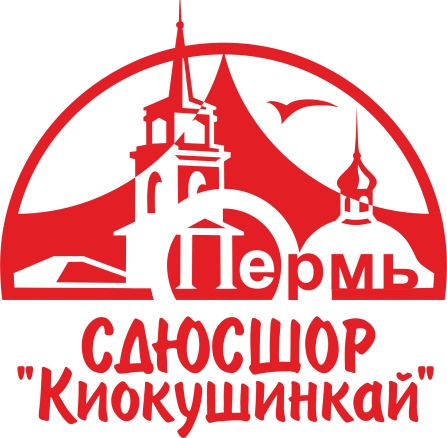 ОТЧЕТпо  итогам самообследованиямуниципального бюджетного учреждения дополнительного образования «Специализированная детско-юношеская спортивная школа олимпийского резерва «Киокушинкай» города Перми»Отчет утвержден решениемПедагогического совета протокол № 2 от 17 апреля 2018 г.АНАЛИТИЧЕСКАЯ СПРАВКАОбщие сведенияМуниципальное бюджетное учреждение дополнительного образования «Специализированная детско-юношеская спортивная школа олимпийского резерва «Киокушинкай» города Перми» (Сокращённое название МБУ ДО СДЮСШОР «Киокушинкай» г. Перми) создана 1 сентября 1997 года.    Лицензия на право ведения образовательной деятельности от 09декабря 2015 года, серия 59Л01 №0002584Лицензия на осуществление медицинской деятельности №ЛО-59-01-001661 от 04 сентября 2012, серия ЛО-59 №0000912Школа является победителем II Всероссийского конкурса образовательных учреждений дополнительного образования детей физкультурно-спортивной направленности Министерства образования РФ, награждена Почётным знаком Государственного комитета РФ «За выдающиеся достижения и подготовку мастеров высокого класса», неоднократно становилась победителем городского смотра-конкурса среди спортивных школ.Директор: Юрий Афонасьевич Артюшков, Почётный работник общего образования, обладатель нагрудного Почётного знака за заслуги в развитии физической культуры и спорта в РФ и почётного знака «За заслуги в развитии спорта Пермского края», Заслуженный наставник РСБИ, 4 дан (чёрный пояс).Адрес: . Пермь, ул. Крисанова, 11 а. Учебно-тренировочный процесс осуществляется на базе лицензированных спортивных залов СДЮСШОР (ул. Крисанова, 11а), Муниципального Дворца Культуры им. Солдатова (Комсомольский проспект, 79), СОШ № 19 (ул. А.Ушакова, 24), СОШ №83 (ул. Волгодонская, 20), ДК «Урал» (ул. Фадеева, 7), ПКШ №1 (ул. Гашкова, 11), СОШ №32 (ул. Советская, 102а), ДК «Строитель» (ул. Оборонщиков, 8), СОШ №115 (ул. Баумана, 29), СОШ №107 (ул. Ш.Космонавтов, 194), СОШ №33 (ул. Н.Островского, 68)Большой спортивный зал СДЮСШОР соответствует требованиям Стандарта №002-2011 (Сертификат соответствия АА №10131) и включён во всероссийский реестр объектов спортаСпортивный комплекс СДЮСШОР включает в себя 6 специализированных залов (игровой, борцовский, зеркальный, снарядный, тренажерные) с раздевалками и душевыми, медицинский центр (кабинеты рефлексотерапии, физиотерапевтический и процедурный), восстановительный  центр с сауной и охлаждающей чашей, мастерскую по пошиву и ремонту специализированного спортивного инвентаря, уличные спортивные площадки для мини-футбола, волейбола и баскетбола, гимнастический  городок, сектор для прыжков, беговые дорожки на 30, 60 и , а так же - буфет, административный блок, хозяйственный блок и блок жизнеобеспечения учреждения.Характеристика материально-технической базыМБУ ДО СДЮСШОР «Киокушинкай» г. Перми расположено  в специально реконструированном и надстроенном в 1999 году по  индивидуальному  проекту  здании  бывшего  детского  сада, 1966 года постройки, расположенном  по  адресу: . Пермь, ул. Крисанова, 11а.Право на оперативное управление закреплено «Свидетельством о государственной регистрации права» серия 59-БГ №341058 от 09.02.2012.Общая  характеристика  объекта (здания школы):Класс  здания  -  2;Степень  огнестойкости – 2;Площадь  застройки – 833,6кв.м;Полезная  площадь –2259,5кв.м;Объём  здания – 8588 куб.м;Год  постройки – 1999 год;Проектная  наполняемость  учебного здания- 244 чел.;Количество  обучающихся за 1 цикл – 100 чел.Количество спортивных залов – 5 (тренажёрный, снарядный, зеркальный,  борцовский, игровой).Общая  площадь спортзалов – 903.4 кв.м., в т.ч.- тренажерный - 163кв.м,- снарядный - 115,4кв.м.,- зеркальный - 116,3кв.м,- борцовский - 73,8 кв.м,- игровой - 434,9кв.м.Площадь  конференц-зала  – 67,0кв.м.Площадь  охлаждающей чаши восстановительного центра – 40кв.м.Жилых  помещений  нет.Кроме спортивных залов имеются:- административный блок, в который входят кабинеты  директора и главного тренера с приемной;- учебно-методический блок, включающий в себя кабинет  учебно-воспитательногоотдела, кабинет педагогов-организаторов, кабинет руководителя структурного подразделения «Спортивные классы» и методический кабинет в конференц-зале;- блок хозяйственной службы: кабинет административно-хозяйственного отдела, складские и подсобные помещения, комната  вахтера, гардероб, ИТП (индивидуальный тепловой пункт), электрощитовую, венткамеры, радиоузел;-  бухгалтерия, которая располагается в отдельном кабинете;- медицинский центр, включающий в себя кабинеты врача, процедурный и  физиотерапевтический;- пищеблок, в который входят: кухня, обеденный зал на 48 посадочных мест с буфетной стойкой, подсобные и складские  помещения на первом и цокольном этажах с холодильным  оборудованием;- медико-восстановительный  центр включает в себя сауну с парилкой и  комнатой отдыха, охлаждающую чашу, раздевалку, душевую, санузел.Кроме того, на территории школы имеется мастерская по  пошиву  и ремонту спортивного инвентаря, оборудованная электрическими  швейными  машинами.В 2013 году произведена реконструкция входной группы, в ходе которой был построен холл, общей площадью 105,6кв.м., оснащённый системой тёплого пола и тепловыми завесами.СДЮСШОР «Киокушинкай» г.Перми размещается на  земельном участке площадью 4426,38 кв. м, право на постоянное  бессрочное пользование которым закреплено «Свидетельством о  государственной регистрации права» №59-БГ 896986 от 27.06.3013.Территория участка ограждена по периметру металлическим и  частично железобетонным, кирпичным ограждением. По периметру  вдоль забора формируется живая изгородь из можжевельника, а  также  саженцев декоративных и хвойных пород.На земельном участке, кроме здания школы, размещаются  спортивные сооружения и площадки: спортивный городок (216 кв.м),  площадка для большого тенниса и минифутбола  (594 кв.м), баскетбольно-волейбольная площадка (416 кв.м.) гараж и складское помещение (96,1 кв.м).Развитие материально-технической базы СДЮСШОР «Киокушинкай» осуществляется непосредственно самим  ОУ  в  основном  из  привлеченных  внебюджетных  источников.Управление школойУчредителем СДЮСШОР «КИОКУШИНКАЙ» г. Перми является Администрация города Перми в лице Комитета по физической культуре и спорту. Компетенция учредителя регламентируется Законами РФ «Об образовании» и «О физической культуре и спорте в РФ»,  Уставом школы и учредительным договором между СДЮСШОР и Учредителем.Общее руководство деятельностью учреждения осуществляет Общее собрание работников. Общее руководство педагогической деятельностью - Педагогический совет школы, компетенция которого устанавливается Уставом и Положением о педагогическом совете. В состав педагогического совета входят все педагогические работники школы. Председателем педагогического совета является директор школы.Оперативную организацию и руководство спортивной подготовкой учащихся, контроль качества обучения осуществляет Тренерский совет школы, который рассматривает и утверждает  перспективные и текущие планы спортивной подготовки обучающихся на старших этапах подготовки, разрабатывает контрольные нормативы, критерии отбора наиболее перспективных спортсменов для их дальнейшего спортивного совершенствования, осуществляет контроль за качеством учебно-тренировочного процесса.Тренерский совет совмещает в себе функции методического совета, методически обеспечивая образовательный процесс СДЮСШОР. Председателем тренерского совета является главный тренер школы. Состав совета ежегодно избирается на Педагогическом совете.Непосредственное руководство СДЮСШОР осуществляет директор, назначенный учредителем. Директор действует от имени СДЮСШОР «Киокушинкай» г. Перми без доверенности, самостоятельно распоряжается денежными средствами в пределах, установленных Уставом.В целях более гибкого планирования и текущего контроля исполнения при директоре школы образовано постоянно действующее оперативное совещание руководителей подразделений, которое собирается еженедельно по понедельникам.В целях постоянного контроля состояния учебно-тренировочного процесса и его эффективной организации, гибкого руководства деятельностью тренеров-преподавателей, также постоянно действует еженедельное совещание директора и зам. директора по УВР с педагогическим составом, которое собирается по вторникам. В целях аттестации персонала, а также - присвоения спортивных массовых разрядов в СДЮСШОР  работает аттестационная комиссия. Кадровое обеспечениеНа 1 апреля 2018 года школа укомплектована 35 тренерами-преподавателями, из них 30 штатных. Из общего числа тренеров-преподавателей 1 человек является специалистами по спортивной гимнастике, 1 - по черлидингу, 2– по спортивным танцам, остальные 31 преподавателей – специалисты киокусинкай. Практически весь преподавательский состав  91,5 % (32 человека) имеют специальное профессиональное образование в области физкультуры и спорта, ещё 5,7 % (2 преподавателя) завершают обучение  по специальности в Колледже спортивной подготовки. Преподавательский состав высококвалифицирован. Так 40 %  тренеров-преподавателей аттестованы на высшую категорию. Все тренеры-преподаватели Киокусинкай имеют стилевую квалификацию (пояс), из них подавляющая часть - чёрный пояс, что является большим достижением СДЮСШОР и подтверждением профессионализма тренеров.	 Сотрудники и спортсмены СДЮСШОР «Киокушинкай» имеют звания и награды различного уровня: 3 человека - «Заслуженный тренер России», 3 человека - Нагрудный знак «Почетный работник общего образования», 1 человек - государственная награда «Заслуженный работник физической культуры», 2 человека - Почетный знак «За заслуги в развитии физической культуры и спорта», 7 человек – Знак «Отличник физической культуры и спорта», 4 человека - почётное звание «Заслуженный мастер спорта», 9 человек - «Мастер спорта России международного класса», более 60 человек - «Мастер спорта».Медицинское обеспечение образовательного процессаОрганизация полноценного образовательного процесса в детско-юношеской спортивной школе невозможна без  квалифицированного участия медицинской службы.Центр спортивной медицины СДЮСШОР является специализированной лечебно-профилактической структурой, обеспечивающей проведение комплекса профилактических, диагностических, лечебных и восстановительных мероприятий для учащихся и состоит из двух блоков: медицинского (кабинеты врача, процедурный и физиотерапевтический) и восстановительного (сауна, охлаждающая чаша, комната отдыха). Центр спортивной медицины организует свою работу в тесном контакте с городским управлением здравоохранения, краевым врачебно-физкультурным диспансером, структурными подразделениями СДЮСШОР. Основные направления деятельности Центра спортивной медицины:-	оценка состояния здоровья обучающихся и осуществление их допуска к тренировочному и соревновательному процессу, организация углублённых медицинских осмотров (УМО);-	медицинское обеспечение образовательного процесса (врачебно-медицинское наблюдение, текущие медицинские осмотры на различных этапах подготовки, реабилитационные мероприятия в межсоревновательный период);- 	организация медицинского обеспечения соревнований и спортивно-массовых мероприятий;-	контроль за санитарным состоянием помещений и территорий СДЮСШОР;-	проведение санитарно-просветительской работы среди обучающихся, родителей и сотрудников;- 	организация и проведение совместно с городским управлением здравоохранения  гигиенического обучения и воспитания населения, пропаганда медицинских и гигиенических знаний.В период с 1 сентября 2017 года проведено углублённых медицинских осмотров:  147 спортсменов этапов Т, ССМ и ВСМ в краевом врачебно-физкультурном диспансере в ноябре 2017 года и 64 спортсмена в апреле 2018 г.316 спортсменов этапов НП свыше 1 года, Т начальной специализации совместно с Городским центром здоровья (сентябрь-октябрь 2017 года) В индивидуальном порядке в период подготовки к соревнованиям в Краевом физкультурно-спортивном диспансере обследованы и получили рекомендации 80 спортсменов. Остальные обучающиеся этапов НП и Т начальной специализации ежегодно проходят медицинское обследование в поликлиниках по месту жительства и предоставляют справки в медицинский центр СДЮСШОР.Постоянно ведутся текущие медицинские наблюдения и осуществляется анализ  документов (амбулаторных карт, справок из лечебных учреждений). Даются рекомендации  по спортивной нагрузке, питанию и спортивному режиму юных спортсменов.Проведена организационно-методическая работа по медицинскому обеспечению школьных соревнований и спортивно-массовых мероприятий, спортивно-тренировочных сборов в июле-августе 2017 и марте 2018 г.Краткая характеристика контингента обучающихся и организация учебно-тренировочного процессаВ 2017/18 учебном году по состоянию на 1 марта 2018 года в СДЮСШОР на бюджетной основе на этапах начальной подготовки (НП), тренировочном (Т), совершенствования спортивного мастерства (ССМ) и высшего спортивного мастерства (ВСМ) обучаются 1346 человек.  Более половины контингента (55,72 %) составляют обучающиеся тренировочного  этапа; 5,1 % (69 человек) обучающихся - спортсмены высокого класса, имеющие спортивные звания «Кандидат в Мастера Спорта», «Мастер Спорта России», «Мастер Спорта  России Международного Класса» и «Заслуженный Мастер Спорта России».Дополнительные платные образовательные услуги получают 448 человек, большинство из которых дети в возрасте 5-9 лет.	Каждым шестым воспитанником СДЮСШОР является девушка. Данное процентное соотношение не меняется с 1997 года - момента основания школы.	Комплектование групп осуществляется в зависимости от выполнения обучающимися контрольно-переводных нормативов,  этапа подготовки, возрастной категории, стилевой и спортивной квалификации занимающихся.	Образовательный процесс на спортивно-оздоровительном этапе (СО) осуществляется путём реализации дополнительных общеразвивающих программ, на начально-подготовительном (НП) и тренировочном (Т) этапах - путём реализации дополнительных предпрофессиональных программ по видам спорта. Тренировочный процесс на этапах совершенствования спортивного мастерстваи высшего спортивного мастерства осуществляется по индивидуальным перспективным планам подготовки в соответствии с программами спортивной подготовки.В целях улучшения качества обучения по программам, повышения мастерства педагогических кадров и анализа посещаемости тренировочных занятий обучающимисяв школе постоянно действует система внутреннего контроля.С 2009 года совместно с СОШ №32 им. А.Г. Сборщикова реализуется уникальный для Пермского края проект по созданию спортивно-образовательного центра. С 2012 года проект имеет статус инновационной площадки Министерства образования Пермского края. В текущем учебном году в 18-ти спортивных классах обучается 389 человек, образовательный процесс которых осуществляется в режиме «полного дня». Для обучающихся созданы условия для получения качественного общего образования, углублённой спортивной подготовки и общекультурного развития в рамках дополнительного образования культурно-эстетической направленности.Этап обученияКоличество человекКоличество человекКоличество человекКоличество человекКоличество человекКоличество человекВСЕГОВСЕГОЭтап обученияКиокусинкайКиокусинкайТанцевальный спортТанцевальный спортЧерлидингЧерлидингЧел.%Этап обучениячел% по виду спортачел% по виду спортачел% по виду спортаЧел.%НП52741,5 %00 %00 %52739,2%Т71456,2 %49,8 %3291,4 %75055,7%ССМ201,6 %2663,4 %38,6 %493,6%ВСМ90,7 %1126,8 %00 %201,5%Всего:127041351346№Наименование программыВозраст обучающихсяСрок реализации1« Дополнительная общеразвивающая программа в области физической культуры и спорта с элементами видов спорта киокусинкай, спортивная гимнастика, лёгкая атлетика. Спортивно-оздоровительный этап»5-6 лет1-2 года2«Дополнительная общеразвивающая программа в области физической культуры и спорта по виду спорта киокусинкай «Восточные единоборства». Спортивно-оздоровительный этап»С 16 лет5 лет3« Дополнительная предпрофессиональная программа в области физической культуры и спорта по виду спорта «Киокусинкай». Этап начальной подготовки. Тренировочный этап (этап спортивной специализации)»7 – 18 лет6-10 лет4« Дополнительная предпрофессиональная программа в области физической культуры и спорта по виду спорта «Киокусинкай» для специализированных спортивных классов с углублённым учебно-тренировочным процессом. Этап начальной подготовки. Тренировочный этап первого года обучения. 1-4 класс»7 – 10 лет4 года5«Программа спортивной подготовки по виду спорта «Киокусинкай». Этап совершенствования спортивного мастерства. Этап высшего спортивного мастерства»с 14 летбессрочно6« Дополнительная предпрофессиональная программа в области физической культуры и спорта по виду спорта «черлидинг». Этап начальной подготовки. Тренировочный этап (этап спортивной специализации)»7 – 18 лет 8-10 лет7«Программа спортивной подготовки по виду спорта «черлидинг». Этап совершенствования спортивного мастерства. Этап высшего спортивного мастерства»с 14 летбессрочно8« Дополнительная предпрофессиональная программа в области физической культуры и спорта по виду спорта «танцевальный спорт». Этап начальной подготовки. Тренировочный этап (этап спортивной специализации)»7 – 18 лет6-8 лет9«Программа спортивной подготовки по виду спорта «танцевальный спорт». Этап совершенствования спортивного мастерства. Этап высшего спортивного мастерства»с 14 летбессрочно10«Дополнительная общеразвивающая программа в области физической культуры и спорта «Пилатес». Спортивно-оздоровительный этап»с 16 лет1 год11«Дополнительная общеразвивающая программа в области физической культуры и спорта  по аква-аэробике. Спортивно-оздоровительный этап»с 12 лет1 годПоказателиПоказателиПоказателиПоказателиПоказателиПоказателидеятельности организации дополнительного образования, подлежащей самообследованиюСДЮСШОР "Киокушинкай" города Перми (01.04.2018)деятельности организации дополнительного образования, подлежащей самообследованиюСДЮСШОР "Киокушинкай" города Перми (01.04.2018)деятельности организации дополнительного образования, подлежащей самообследованиюСДЮСШОР "Киокушинкай" города Перми (01.04.2018)деятельности организации дополнительного образования, подлежащей самообследованиюСДЮСШОР "Киокушинкай" города Перми (01.04.2018)деятельности организации дополнительного образования, подлежащей самообследованиюСДЮСШОР "Киокушинкай" города Перми (01.04.2018)деятельности организации дополнительного образования, подлежащей самообследованиюСДЮСШОР "Киокушинкай" города Перми (01.04.2018)(утв. приказом Министерства образования и науки РФ от 10 декабря 2013 г. N 1324)(утв. приказом Министерства образования и науки РФ от 10 декабря 2013 г. N 1324)(утв. приказом Министерства образования и науки РФ от 10 декабря 2013 г. N 1324)(утв. приказом Министерства образования и науки РФ от 10 декабря 2013 г. N 1324)(утв. приказом Министерства образования и науки РФ от 10 декабря 2013 г. N 1324)(утв. приказом Министерства образования и науки РФ от 10 декабря 2013 г. N 1324)N П/ППОКАЗАТЕЛИПОКАЗАТЕЛИЕДИНИЦА ИЗМЕРЕНИЯЕДИНИЦА ИЗМЕРЕНИЯ1.Образовательная деятельностьОбразовательная деятельность1.1Общая численность учащихся, в том числе:Общая численность учащихся, в том числе:1794 чел.1794 чел.1.1.1Детей дошкольного возраста (3 - 6 лет)Детей дошкольного возраста (3 - 6 лет)129 чел./ 7,2%129 чел./ 7,2%1.1.2Детей младшего школьного возраста (7 - 11 лет)Детей младшего школьного возраста (7 - 11 лет)1003 чел./55,9%1003 чел./55,9%1.1.3Детей среднего школьного возраста (12- 15 лет)Детей среднего школьного возраста (12- 15 лет)417 чел./23,2%417 чел./23,2%1.1.4Детей старшего школьного возраста (16 - 17 лет)Детей старшего школьного возраста (16 - 17 лет)79 чел./4,4%79 чел./4,4%1.2Численность учащихся, обучающихся по образовательным программам по договорам об оказании платных образовательных услугЧисленность учащихся, обучающихся по образовательным программам по договорам об оказании платных образовательных услуг448 человек448 человек1.3Численность/удельный вес численности учащихся, занимающихся в 2-х и более объединениях (кружках, секциях, клубах), в общей численности учащихсяЧисленность/удельный вес численности учащихся, занимающихся в 2-х и более объединениях (кружках, секциях, клубах), в общей численности учащихсянетнет1.4Численность/удельный вес численности учащихся с применением дистанционных образовательных технологий, электронного обучения, в общей численности учащихсяЧисленность/удельный вес численности учащихся с применением дистанционных образовательных технологий, электронного обучения, в общей численности учащихсянетнет1.5Численность/удельный вес численности учащихся по образовательным программам для детей с выдающимися способностями, в общей численности учащихсяЧисленность/удельный вес численности учащихся по образовательным программам для детей с выдающимися способностями, в общей численности учащихся69 чел./ 3,8%69 чел./ 3,8%1.6Численность/удельный вес численности учащихся по образовательным программам, направленным на работу с детьми с особыми потребностями в образовании, в общей численности учащихся, в том числе:Численность/удельный вес численности учащихся по образовательным программам, направленным на работу с детьми с особыми потребностями в образовании, в общей численности учащихся, в том числе:нетнет1.6.1Учащиеся с ограниченными возможностями здоровьяУчащиеся с ограниченными возможностями здоровьянетнет1.6.2Дети-сироты, дети, оставшиеся без попечения родителейДети-сироты, дети, оставшиеся без попечения родителейнетнет1.6.3Дети-мигрантыДети-мигрантынетнет1.6.4Дети, попавшие в трудную жизненную ситуациюДети, попавшие в трудную жизненную ситуациюнетнет1.7Численность/удельный вес численности учащихся, занимающихся учебно-исследовательской, проектной деятельностью, в общей численности учащихсяЧисленность/удельный вес численности учащихся, занимающихся учебно-исследовательской, проектной деятельностью, в общей численности учащихсянетнет1.8Численность/удельный вес численности учащихся, принявших участие в массовых мероприятиях (конкурсы, соревнования, фестивали, конференции), в общей численности учащихся, в том числе:Численность/удельный вес численности учащихся, принявших участие в массовых мероприятиях (конкурсы, соревнования, фестивали, конференции), в общей численности учащихся, в том числе:1225 чел. /68,28 %1225 чел. /68,28 %1.8.1На муниципальном уровнеНа муниципальном уровне537 чел/ 29,9%+муниципальные соревнования запланированы на апрель и май 20 18 г.537 чел/ 29,9%+муниципальные соревнования запланированы на апрель и май 20 18 г.1.8.2На региональном уровнеНа региональном уровне321 чел. / 18%321 чел. / 18%1.8.3На межрегиональном уровнеНа межрегиональном уровне93 чел. /5,2%93 чел. /5,2%1.8.4На федеральном уровнеНа федеральном уровне194 чел. /10,8%194 чел. /10,8%1.8.5На международном уровнеНа международном уровне80 чел. /4,5%80 чел. /4,5%1.9Численность/удельный вес численности учащихся - победителей и призеров массовых мероприятий (конкурсы, соревнования, фестивали, конференции), в общей численности учащихся, в том числе:Численность/удельный вес численности учащихся - победителей и призеров массовых мероприятий (конкурсы, соревнования, фестивали, конференции), в общей численности учащихся, в том числе:559 чел./31,1%559 чел./31,1%1.9.1На муниципальном уровнеНа муниципальном уровне154 чел./8,6%154 чел./8,6%1.9.2На региональном уровнеНа региональном уровне139 чел./7,7%139 чел./7,7%1.9.3На межрегиональном уровнеНа межрегиональном уровне45 чел./2,5%45 чел./2,5%1.9.4На федеральном уровнеНа федеральном уровне176 чел./9,8%176 чел./9,8%1.9.5На международном уровнеНа международном уровне45 чел./2,5%45 чел./2,5%1.10Численность/удельный вес численности учащихся, участвующих в образовательных и социальных проектах, в общей численности учащихся, в том числе:Численность/удельный вес численности учащихся, участвующих в образовательных и социальных проектах, в общей численности учащихся, в том числе:389 чел./ 21,7 %389 чел./ 21,7 %1.10.1Муниципального уровняМуниципального уровнянетнет1.10.2Регионального уровняРегионального уровня389 чел./ 21,7 %389 чел./ 21,7 %1.10.3Межрегионального уровняМежрегионального уровнянетнет1.10.4Федерального уровняФедерального уровнянетнет1.10.5Международного уровняМеждународного уровнянетнет1.11Количество массовых мероприятий, проведенных образовательной организацией, в том числе:Количество массовых мероприятий, проведенных образовательной организацией, в том числе:9 единиц9 единиц1.11.1На муниципальном уровнеНа муниципальном уровне6 единицы(в плане апрель-май 2017 г.)6 единицы(в плане апрель-май 2017 г.)1.11.2На региональном уровнеНа региональном уровне2 единицы2 единицы1.11.3На межрегиональном уровнеНа межрегиональном уровне1 единица1 единица1.11.4На федеральном уровнеНа федеральном уровне0 единиц0 единиц1.11.5На международном уровнеНа международном уровне0 единиц0 единиц1.12Общая численность педагогических работниковОбщая численность педагогических работников35 человек35 человек1.13Численность/удельный вес численности педагогических работников, имеющих высшее образование, в общей численности педагогических работниковЧисленность/удельный вес численности педагогических работников, имеющих высшее образование, в общей численности педагогических работников29 чел./82,9%29 чел./82,9%1.14Численность/удельный вес численности педагогических работников, имеющих высшее образование педагогической направленности (профиля), в общей численности педагогических работниковЧисленность/удельный вес численности педагогических работников, имеющих высшее образование педагогической направленности (профиля), в общей численности педагогических работников28 чел./80%28 чел./80%1.15Численность/удельный вес численности педагогических работников, имеющих среднее профессиональное образование, в общей численности педагогических работниковЧисленность/удельный вес численности педагогических работников, имеющих среднее профессиональное образование, в общей численности педагогических работников6 чел./ 17,1%6 чел./ 17,1%1.16Численность/удельный вес численности педагогических работников, имеющих среднее профессиональное образование педагогической направленности (профиля), в общей численности педагогических работниковЧисленность/удельный вес численности педагогических работников, имеющих среднее профессиональное образование педагогической направленности (профиля), в общей численности педагогических работников4 чел./ 11,4%4 чел./ 11,4%1.17Численность/удельный вес численности педагогических работников, которым по результатам аттестации присвоена квалификационная категория, в общей численности педагогических работников, в том числе:Численность/удельный вес численности педагогических работников, которым по результатам аттестации присвоена квалификационная категория, в общей численности педагогических работников, в том числе:1.17.1ВысшаяВысшая14 чел./ 40%14 чел./ 40%1.17.2ПерваяПервая7 чел./ 20%7 чел./ 20%1.18Численность/удельный вес численности педагогических работников в общей численности педагогических работников, педагогический стаж работы которых составляет:Численность/удельный вес численности педагогических работников в общей численности педагогических работников, педагогический стаж работы которых составляет:1.18.1До 5 летДо 5 лет3 чел./ 8,6 %3 чел./ 8,6 %1.18.2Свыше 30 летСвыше 30 лет9 чел./ 25,7%9 чел./ 25,7%1.19Численность/удельный вес численности педагогических работников в общей численности педагогических работников в возрасте до 30 летЧисленность/удельный вес численности педагогических работников в общей численности педагогических работников в возрасте до 30 лет6 чел. / 17,1%6 чел. / 17,1%1.20Численность/удельный вес численности педагогических работников в общей численности педагогических работников в возрасте от 55 летЧисленность/удельный вес численности педагогических работников в общей численности педагогических работников в возрасте от 55 лет9 чел./ 25,7%9 чел./ 25,7%1.21Численность/удельный вес численности педагогических и административно-хозяйственных работников, прошедших за последние 5 лет повышение квалификации/профессиональную переподготовку по профилю педагогической деятельности или иной осуществляемой в образовательной организации деятельности, в общей численности педагогических и административно-хозяйственных работниковЧисленность/удельный вес численности педагогических и административно-хозяйственных работников, прошедших за последние 5 лет повышение квалификации/профессиональную переподготовку по профилю педагогической деятельности или иной осуществляемой в образовательной организации деятельности, в общей численности педагогических и административно-хозяйственных работников33 чел./ 94,3%33 чел./ 94,3%1.22Численность/удельный вес численности специалистов, обеспечивающих методическую деятельность образовательной организации, в общей численности сотрудников образовательной организацииЧисленность/удельный вес численности специалистов, обеспечивающих методическую деятельность образовательной организации, в общей численности сотрудников образовательной организации3 чел./ 8,6 %3 чел./ 8,6 %1.23Количество публикаций, подготовленных педагогическими работниками образовательной организации:Количество публикаций, подготовленных педагогическими работниками образовательной организации:30 единиц30 единиц1.23.1За 3 годаЗа 3 года30 единиц30 единиц1.23.2За отчетный периодЗа отчетный период10 единиц10 единиц1.24Наличие в организации дополнительного образования системы психолого-педагогической поддержки одаренных детей, иных групп детей, требующих повышенного педагогического вниманияНаличие в организации дополнительного образования системы психолого-педагогической поддержки одаренных детей, иных групп детей, требующих повышенного педагогического вниманиянетнет2.ИНФРАСТРУКТУРАИНФРАСТРУКТУРА2.1Количество компьютеров в расчете на одного учащегосяКоличество компьютеров в расчете на одного учащегося0 единиц0 единиц2.2Количество помещений для осуществления образовательной деятельности, в том числе:Количество помещений для осуществления образовательной деятельности, в том числе:6 единиц6 единиц2.2.1Учебный классУчебный класс0 единиц0 единиц2.2.2ЛабораторияЛаборатория0 единиц0 единиц2.2.3МастерскаяМастерская0 единиц0 единиц2.2.4Танцевальный классТанцевальный класс0 единиц0 единиц2.2.5Спортивный залСпортивный зал6 единиц6 единиц2.2.6БассейнБассейн0 единиц0 единиц2.3Количество помещений для организации досуговой деятельности учащихся, в том числе:Количество помещений для организации досуговой деятельности учащихся, в том числе:0 единиц0 единиц2.3.1Актовый залАктовый зал0 единиц0 единиц2.3.2Концертный залКонцертный зал0 единиц0 единиц2.3.3Игровое помещениеИгровое помещение0 единиц0 единиц2.4Наличие загородных оздоровительных лагерей, баз отдыхаНаличие загородных оздоровительных лагерей, баз отдыханетнет2.5Наличие в образовательной организации системы электронного документооборотаНаличие в образовательной организации системы электронного документооборотадада2.6Наличие читального зала библиотеки, в том числе:Наличие читального зала библиотеки, в том числе:нетнет2.6.1С обеспечением возможности работы на стационарных компьютерах или использования переносных компьютеровС обеспечением возможности работы на стационарных компьютерах или использования переносных компьютеровнетнет2.6.2С медиатекойС медиатекойнетнет2.6.3Оснащенного средствами сканирования и распознавания текстовОснащенного средствами сканирования и распознавания текстовнетнет2.6.4С выходом в Интернет с компьютеров, расположенных в помещении библиотекиС выходом в Интернет с компьютеров, расположенных в помещении библиотекинетнет2.6.5С контролируемой распечаткой бумажных материаловС контролируемой распечаткой бумажных материаловнетнет2.7Численность/удельный вес численности учащихся, которым обеспечена возможность пользоваться широкополосным Интернетом (не менее 2 Мб/с), в общей численности учащихсяЧисленность/удельный вес численности учащихся, которым обеспечена возможность пользоваться широкополосным Интернетом (не менее 2 Мб/с), в общей численности учащихся0 человек/ 0%0 человек/ 0%